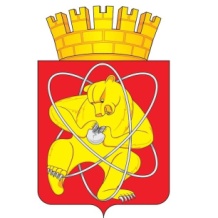 Городской округ «Закрытое административно – территориальное образование Железногорск Красноярского края»СОВЕТ ДЕПУТАТОВ ЗАТО г. ЖЕЛЕЗНОГОРСКРЕШЕНИЕ__________ 2021                                                                                                             №_________       г. ЖелезногорскОб утверждении Положения о муниципальном контроле в сфере благоустройства на территории ЗАТО ЖелезногорскРуководствуясь Федеральным законом от 31.07.2020 № 248-ФЗ «О государственном контроле (надзоре) и муниципальном контроле в Российской Федерации», Федеральным законом от 06.10.2003 № 131-ФЗ «Об общих принципах организации местного самоуправления в Российской Федерации», решением Совета депутатов ЗАТО г. Железногорск Красноярского края от 07.09.2017 № 22-91Р «Об утверждении Правил благоустройства территории ЗАТО Железногорск»,  Уставом ЗАТО Железногорск, Совет депутатов ЗАТО г. ЖелезногорскРЕШИЛ:Утвердить Положение о муниципальном контроле в сфере благоустройства на территории ЗАТО Железногорск, согласно приложению к настоящему решению.Контроль над исполнением настоящего решения возложить на председателя постоянной комиссии Совета депутатов ЗАТО г. Железногорска по вопросам экономики, собственности и ЖКХ Д. А. Матроницкого.Опубликовать настоящее решение в газете «Город и горожане», а также разместить на официальном сайте городского округа «Закрытое административно-территориальное образование Железногорск Красноярского края» в сети Интернет.Настоящее решение вступает в силу после его официального опубликования, но не ранее 1 января 2022 года.Приложение к решению Совета депутатовЗАТО г. Железногорскот __________ 2021 г. № ______ПОЛОЖЕНИЕо муниципальном контроле в сфере благоустройства на территории ЗАТО ЖелезногорскОбщие положения1.	Настоящее Положение устанавливает порядок осуществления муниципального контроля в сфере благоустройства на территории городского округа «Закрытое административно-территориальное образование Железногорск Красноярского края» (далее – муниципальный контроль в сфере благоустройства).Муниципальный контроль в сфере благоустройства осуществляется посредством профилактики нарушений обязательных требований, организации и проведения контрольных мероприятий, принятия предусмотренных законодательством Российской Федерации мер по пресечению, предупреждению и (или) устранению последствий выявленных нарушений обязательных требований.2.	Предметом муниципального контроля в сфере благоустройства является соблюдение правил благоустройства территории муниципального образования, требований к обеспечению доступности для инвалидов объектов социальной, инженерной и транспортной инфраструктур и предоставляемых услуг.3.	Муниципальный контроль в сфере благоустройства осуществляется Администрацией закрытого административно-территориального образования город Железногорск (далее - Администрация ЗАТО г. Железногорск, контрольный орган). Непосредственное осуществление муниципального контроля в сфере благоустройства возлагается на комиссию по осуществлению муниципального  контроля в сфере благоустройства, состав которой утверждается Администрацией ЗАТО г. Железногорск.4.	Должностными лицами, уполномоченными на принятие решения о проведении контрольных мероприятий, являются: Глава ЗАТО г. Железногорск, первый заместитель Главы ЗАТО г. Железногорск по жилищно-коммунальному хозяйству.Должностными лицами, уполномоченными осуществлять муниципальный контроль в сфере благоустройства от имени Администрации ЗАТО г. Железногорск, являются:1) Глава ЗАТО г. Железногорск, первый заместитель Главы ЗАТО г. Железногорск по жилищно-коммунальному хозяйству;2) должностное лицо контрольного органа, в должностные обязанности которого входит осуществление полномочий по муниципальному контролю в сфере благоустройства, в том числе проведение профилактических мероприятий и контрольных мероприятий (далее - должностное лицо контрольного органа).5.	Должностные лица контрольного органа при осуществлении муниципального контроля в сфере благоустройства имеют права, обязанности и несут ответственность в соответствии с Федеральным законом от 31.07.2020 № 248-ФЗ «О государственном контроле (надзоре) и муниципальном контроле в Российской Федерации» и иными федеральными законами.6.	Муниципальный контроль в сфере благоустройства осуществляется в отношении всех физических, юридических лиц независимо от их организационно-правовой формы, индивидуальных предпринимателей, федеральных органов исполнительной власти, органов государственной власти Красноярского края, органов местного самоуправления ЗАТО Железногорск (далее - контролируемые лица). 7.	Объектами муниципального контроля в сфере благоустройства (далее – объекты контроля) являются: 1) деятельность, действия (бездействие) контролируемых лиц, связанные с соблюдением правил благоустройства территории городского округа ЗАТО Железногорск;2) здания, помещения, сооружения, линейные объекты, земельные и лесные участки, оборудование, устройства, предметы, материалы, транспортные средства и другие объекты, которыми граждане и организации владеют и (или) пользуются и к которым правилами благоустройства предъявляются обязательные требования (далее - производственные объекты).8.	Контрольный орган осуществляет учет объектов контроля в соответствии с частью 2 статьи 16 Федерального закона от 31 июля 2020 г. № 248-ФЗ «О государственном контроле (надзоре) и муниципальном контроле в Российской Федерации». Учет объектов контроля осуществляется путем ведения журнала учета объектов контроля, оформляемого в соответствии с типовой формой, утверждаемой Администрацией ЗАТО г. Железногорск. Контрольный орган обеспечивает актуальность сведений об объектах контроля в журнале учета объектов контроля. При сборе, обработке, анализе и учете сведений об объектах контроля для целей их учета контрольный орган использует информацию, представляемую ей в соответствии с нормативными правовыми актами, информацию, получаемую в рамках межведомственного взаимодействия, а также общедоступную информацию. При осуществлении учета объектов контроля на контролируемых лиц не может возлагаться обязанность по представлению сведений, документов, если иное не предусмотрено федеральными законами, а также, если соответствующие сведения, документы содержатся в государственных или муниципальных информационных ресурсах.В целях обеспечения учета объектов контроля, местной администрацией создается информационная система.Порядок создания и функционирования информационной системы, порядок сбора, обработки, анализа и учета сведений об объектах контроля в информационных системах утверждаются Администрацией ЗАТО г. Железногорск.9.	К отношениям, связанным с осуществлением муниципального контроля в сфере благоустройства, организацией и проведением профилактических мероприятий, контрольных (надзорных) мероприятий применяются положения Федерального закона от 31.07.2020 № 248-ФЗ «О государственном контроле (надзоре) и муниципальном контроле в Российской Федерации».10.	Система оценки и управления рисками при осуществлении муниципального контроля в сфере благоустройства не применяется.11.	Решения и действия (бездействие) должностных лиц, осуществляющих муниципальный контроль, могут быть обжалованы в порядке, установленном законодательством Российской Федерации.Досудебный порядок подачи жалоб, установленный главой 9 Федерального закона от 31.07.2020 № 248-ФЗ «О государственном контроле (надзоре) и муниципальном контроле в Российской Федерации», при осуществлении муниципального контроля в сфере благоустройства не применяется. 12.	Оценка результативности и эффективности осуществления муниципального контроля в сфере благоустройства осуществляется на основании статьи 30 Федерального закона от 31.07.2020 № 248-ФЗ «О государственном контроле (надзоре) и муниципальном контроле в Российской Федерации».Ключевые показатели муниципального контроля в сфере благоустройства и их целевые значения, индикативные показатели для муниципального контроля в сфере благоустройства утверждаются представительным органом.Профилактика рисков причинения вреда (ущерба) охраняемым законом ценностям при осуществлении муниципального контроля в сфере благоустройства13.	Профилактические мероприятия проводятся Администрацией ЗАТО г. Железногорск в целях стимулирования добросовестного соблюдения обязательных требований контролируемыми лицами и направлены на снижение риска причинения вреда (ущерба), а также являются приоритетным по отношению к проведению контрольных мероприятий.14.	Профилактические мероприятия осуществляются на основании ежегодной Программы профилактики рисков причинения вреда (ущерба) охраняемым законом ценностям, утверждаемой распоряжением Администрации ЗАТО г. Железногорск в соответствии с законодательством.15.	При осуществлении муниципального контроля могут проводиться следующие виды профилактических мероприятий:1) информирование;2) консультирование;3) самообследование.16.	Информирование контролируемых лиц и иных заинтересованных лиц по вопросам соблюдения обязательных требований осуществляется посредством размещения сведений, предусмотренных частью 3 статьи 46 Федерального закона от 31.07.2020 № 248-ФЗ «О государственном контроле (надзоре) и муниципальном контроле в Российской Федерации» на официальном сайте городского округа «Закрытое административно-территориальное образование Железногорск Красноярского края» в сети «Интернет»: http://www.admk26.ru/, в средствах массовой информации, через личные кабинеты контролируемых лиц в государственных информационных системах (при их наличии) и в иных формах. Размещенные сведения на указанном официальном сайте поддерживаются в актуальном состоянии и обновляются в срок не позднее 5 рабочих дней с момента их изменения.Должностные лица, ответственные за размещение информации, предусмотренной настоящим Положением, определяются распоряжением Администрации ЗАТО г. Железногорск.17.	Консультирование контролируемых лиц и их представителей осуществляется по обращениям контролируемых лиц и их представителей по вопросам, связанным с организацией и осуществлением муниципального контроля в сфере благоустройства.Консультирование осуществляется без взимания платы.Консультирование осуществляется в устной или письменной форме по следующим вопросам:1) информация о контрольном органе: местонахождение, контактные телефоны, адрес официального сайта в сети «Интернет», адрес электронной почты, график работы, время приема посетителей;2) организация и осуществление муниципального земельного контроля;3) осуществление профилактических, контрольных мероприятий, установленных настоящим Положением;4) порядок обжалования действий (бездействия) должностных лиц контрольного органа;5) получение информации о нормативных правовых актах (их отдельных положениях), содержащих обязательные требования, оценка соблюдения которых осуществляется контрольным органом в рамках контрольных мероприятий.Консультирование может осуществляться по телефону, посредством видео-конференц-связи, на личном приеме, либо в ходе проведения профилактических мероприятий, контрольных мероприятий.Консультирование в письменной форме осуществляется в следующих случаях:1) контролируемым лицом представлен письменный запрос о предоставлении письменного ответа по вопросам консультирования;2) за время консультирования предоставить ответ на поставленные вопросы невозможно;3) ответ на поставленные вопросы требует дополнительного запроса сведений.Рассмотрение письменных обращений осуществляется в порядке и сроки, установленные Федеральным законом от 02.05.2006 № 59-ФЗ «О порядке рассмотрения обращений граждан Российской Федерации».Если поставленные во время консультирования вопросы не относятся к сфере муниципального контроля в сфере благоустройства, даются необходимые разъяснения по обращению в соответствующие органы власти или к соответствующим должностным лицам.При осуществлении консультирования должностное лицо контрольного органа обязано соблюдать конфиденциальность информации, доступ к которой ограничен в соответствии с законодательством Российской Федерации.В ходе консультирования не могут предоставляться информация, содержащая оценку конкретного контрольного мероприятия, решений и (или) действий должностных лиц контрольного органа, иных участников контрольного мероприятия, а также результаты проведенных в рамках контрольного мероприятия экспертизы, испытаний.Информация, ставшая известной должностному лицу контрольного органа в ходе консультирования, не может использоваться в целях оценки контролируемого лица по вопросам соблюдения обязательных требований.Контрольный орган ведет журнал учета консультирований.В случае поступления пяти и более однотипных обращений контролируемых лиц и их представителей в течение календарного года консультирование осуществляется посредством размещения на официальном сайте городского округа «Закрытое административно-территориальное образование Железногорск Красноярского края» в сети «Интернет» http://www.admk26.ru/   письменного разъяснения, подписанного Главой ЗАТО г. Железногорск или первым заместителем Главы ЗАТО г. Железногорск по жилищно-коммунальному хозяйству.Порядок организации муниципального земельного контроля18.	В рамках осуществления вида муниципального контроля при взаимодействии с контролируемым лицом проводятся следующие контрольные (надзорные) мероприятия:1) инспекционный визит;2) документарная проверка;3) выездная проверка.19. Контрольные (надзорные) мероприятия, за исключением контрольных (надзорных) мероприятий без взаимодействия, могут проводиться на внеплановой основе. Плановые контрольные (надзорные) мероприятия при осуществлении муниципального контроля в сфере благоустройства не проводятся.20.	Внеплановые контрольные (надзорные) мероприятия проводятся при наличии оснований, предусмотренных пунктами 1, 3, 4, 5 части 1 статьи 57 Федерального закона от 31.07.2020 № 248-ФЗ «О государственном контроле (надзоре) и муниципальном контроле в Российской Федерации».Конкретный вид и содержание внепланового контрольного (надзорного) мероприятия (перечень контрольных (надзорных) действий) устанавливается в решении о проведении внепланового контрольного (надзорного) мероприятия. 20.1.	Контрольные (надзорные) мероприятия без взаимодействия проводятся на основании заданий Главы ЗАТО г. Железногорск или первого заместителя Главы ЗАТО г. Железногорск по жилищно-коммунальному хозяйству, включая задания, содержащиеся в планах работы Администрации ЗАТО г. Железногорск, в том числе в случаях, установленных Федеральным законом от 31.07.2020 № 248-ФЗ «О государственном контроле (надзоре) и муниципальном контроле в Российской Федерации». В отношении проведения наблюдения за соблюдением обязательных требований, выездного обследования не требуется принятие решения о проведении данного контрольного (надзорного) мероприятия, предусмотренного пунктом 30 настоящего Положения.Контрольные (надзорные) мероприятия21.	Инспекционный визит проводится по месту нахождения (осуществления деятельности) контролируемого лица (его филиалов, представительств, обособленных структурных подразделений) либо объекта надзора.В ходе инспекционного визита могут совершаться следующие контрольные (надзорные) действия:осмотр;опрос;получение письменных объяснений;истребование документов, которые в соответствии с обязательными требованиями должны находиться в месте нахождения (осуществления деятельности) контролируемого лица (его филиалов, представительств, обособленных структурных подразделений) либо объекта контроля.Инспекционный визит проводится без предварительного уведомления контролируемого лица.Срок проведения инспекционного визита в одном месте осуществления деятельности либо на одном производственном объекте (территории) не может превышать один рабочий день.22.	В ходе документарной проверки рассматриваются документы контролируемых лиц, имеющиеся в распоряжении Администрации ЗАТО г. Железногорск, результаты предыдущих контрольных (надзорных) мероприятий, материалы рассмотрения дел об административных правонарушениях и иные документы о результатах осуществления в отношении этого контролируемого лица муниципального контроля.В ходе документарной проверки могут совершаться следующие контрольные (надзорные) действия:получение письменных объяснений;истребование документов.Срок проведения документарной проверки не может превышать десять рабочих дней. В указанный срок не включается период с момента направления Администрацией ЗАТО г. Железногорск контролируемому лицу требования представить необходимые для рассмотрения в ходе документарной проверки документы до момента представления указанных в требовании документов в Администрацию ЗАТО г. Железногорск, а также период с момента направления контролируемому лицу информации Администрацией ЗАТО г. Железногорск, о выявлении ошибок и (или) противоречий в представленных контролируемым лицом документах либо о несоответствии сведений, содержащихся в этих документах, сведениям, содержащимся в имеющихся у Администрации ЗАТО г. Железногорск, документах и (или) полученным при осуществлении муниципального контроля, и требования представить необходимые пояснения в письменной форме до момента представления указанных пояснений в Администрацию ЗАТО г. Железногорск.23.	Выездная проверка проводится посредством взаимодействия с конкретным контролируемым лицом, владеющим производственными объектами и (или) использующим их, в целях оценки соблюдения таким лицом обязательных требований, а также оценки выполнения решений контрольного (надзорного) органа.В ходе выездной проверки могут совершаться следующие контрольные (надзорные) действия:осмотр;опрос;получение письменных объяснений;истребование документов.Срок проведения выездной проверки не может превышать десять рабочих дней. В отношении одного субъекта малого предпринимательства общий срок взаимодействия в ходе проведения выездной проверки не может превышать пятьдесят часов для малого предприятия и пятнадцать часов для микропредприятия, за исключением выездной проверки, основанием для проведения которой является пункт 6 части 1 статьи 57 от 31.07.2020 № 248-ФЗ Федерального закона «О государственном контроле (надзоре) и муниципальном контроле в Российской Федерации», и которая для микропредприятия не может продолжаться более сорока часов. Срок проведения выездной проверки в отношении организации, осуществляющей свою деятельность на территориях нескольких субъектов Российской Федерации, устанавливается отдельно по каждому филиалу, представительству, обособленному структурному подразделению организации или производственному объекту. 24.	Под наблюдением за соблюдением обязательных требований (мониторингом безопасности) понимается сбор, анализ данных об объектах контроля, имеющихся у Администрации ЗАТО г. Железногорск, в том числе данных, которые поступают в ходе межведомственного информационного взаимодействия, предоставляются контролируемыми лицами в рамках исполнения обязательных требований, а также данных, содержащихся в государственных и муниципальных информационных системах, данных из сети «Интернет», иных общедоступных данных, а также данных полученных с использованием работающих в автоматическом режиме технических средств фиксации правонарушений, имеющих функции фото- и киносъемки, видеозаписи.Форма задания должностного лица об осуществлении наблюдения за соблюдением обязательных требований (мониторинг безопасности) утверждается Администрацией ЗАТО г. Железногорск. Если в ходе наблюдения за соблюдением обязательных требований (мониторинга безопасности) выявлены факты причинения вреда (ущерба) или возникновения угрозы причинения вреда (ущерба) охраняемым законом ценностям, сведения о нарушениях обязательных требований, о готовящихся нарушениях обязательных требований или признаках нарушений обязательных требований, Администрацией ЗАТО г. Железногорск могут быть приняты следующие решения:1) решение о проведении внепланового контрольного (надзорного) мероприятия в соответствии с п. 30 настоящего Положения;2) решение об объявлении предостережения;3) решение о выдаче предписания об устранении выявленных нарушений в случаях  и  порядке,  предусмотренном  Федеральным  законом  от  31.07.2020  № 248-ФЗ «О государственном контроле (надзоре) и муниципальном контроле в Российской Федерации»;4) иное решение, закрепленное в федеральном законе о виде контроля в соответствии с частью 3 статьи 90 Федерального закона от 31.07.2020 № 248-ФЗ «О государственном контроле (надзоре) и муниципальном контроле в Российской Федерации», в случае указания такой возможности в федеральном законе о виде контроля.25.	Контрольные (надзорные) мероприятия, за исключением контрольных (надзорных) мероприятий без взаимодействия, проводятся путем совершения инспектором и лицами, привлекаемыми к проведению контрольного (надзорного) мероприятия, контрольных (надзорных) действий в порядке, установленном Федеральным законом «О государственном контроле (надзоре) и муниципальном контроле в Российской Федерации».26. 	Случаями, при наступлении которых индивидуальный предприниматель, гражданин, являющиеся контролируемыми лицами, вправе в соответствии с частью 8 статьи 31 Федерального закона от 31.07.2020 № 248-ФЗ «О государственном контроле (надзоре) и муниципальном контроле в Российской Федерации», представить в Администрацию ЗАТО г. Железногорск информацию о невозможности присутствия при проведении контрольного (надзорного) мероприятия являются:1) нахождение на стационарном лечении в медицинском учреждении;2) нахождение за пределами Российской Федерации;3) административный арест;4) избрание в отношении подозреваемого в совершении преступления физического лица меры пресечения в виде: подписки о невыезде и надлежащем поведении, запрете определенных действий, заключения под стражу, домашнего ареста. Вариант:… при наступлении обстоятельств непреодолимой силы, препятствующих присутствию лица при проведении контрольного (надзорного) мероприятия (военные действия, катастрофа, стихийное бедствие, крупная авария, эпидемия и другие чрезвычайные обстоятельства).Информация лица должна содержать:а) описание обстоятельств непреодолимой силы и их продолжительность;б) сведения о причинно-следственной связи между возникшими обстоятельствами непреодолимой силы и невозможностью либо задержкой присутствия при проведении контрольного (надзорного) мероприятия;в) указание на срок, необходимый для устранения обстоятельств, препятствующих присутствию при проведении контрольного (надзорного) мероприятия.При предоставлении указанной информации проведение контрольного (надзорного) мероприятия переносится Администрацией ЗАТО г. Железногорск на срок, необходимый для устранения обстоятельств, послуживших поводом для данного обращения индивидуального предпринимателя, гражданина.27.	Для фиксации Инспектором и лицами, привлекаемыми к совершению контрольных (надзорных) действий, доказательств нарушений обязательных требований могут использоваться фотосъемка, аудио- и видеозапись, иные способы фиксации доказательств, за исключением случаев фиксации:1) сведений, отнесенных законодательством Российской Федерации к государственной тайне;2) объектов, территорий, которые законодательством Российской Федерации отнесены к режимным и особо важным объектам.Фотографии, аудио- и видеозаписи, используемые для фиксации доказательств, должны позволять однозначно идентифицировать объект фиксации, отражающий нарушение обязательных требований, время фиксации объекта. Фотографии, аудио- и видеозаписи, используемые для доказательств нарушений обязательных требований, прикладываются к акту контрольного (надзорного) мероприятия.28.	Результаты контрольного (надзорного) мероприятия оформляются в порядке, установленном Федеральным законом от 31.07.2020 № 248-ФЗ «О государственном контроле (надзоре) и муниципальном контроле в Российской Федерации».29. В случае выявления при проведении контрольного (надзорного) мероприятия нарушений обязательных требований контролируемым лицом Администрация ЗАТО г. Железногорск в пределах полномочий, предусмотренных законодательством Российской Федерации, обязана:1) выдать после оформления акта контрольного (надзорного) мероприятия контролируемому лицу предписание об устранении выявленных нарушений с указанием разумных сроков их устранения и (или) о проведении мероприятий по предотвращению причинения вреда (ущерба) охраняемым законом ценностям, а также других мероприятий, предусмотренных федеральным законом о виде контроля;2) незамедлительно принять предусмотренные законодательством Российской Федерации меры по недопущению причинения вреда (ущерба) охраняемым законом ценностям или прекращению его причинения вплоть до обращения в суд с требованием о принудительном отзыве продукции (товаров), представляющей опасность для жизни, здоровья людей и для окружающей среды, о запрете эксплуатации (использования) зданий, строений, сооружений, помещений, оборудования, транспортных средств и иных подобных объектов и о доведении до сведения граждан, организаций любым доступным способом информации о наличии угрозы причинения вреда (ущерба) охраняемым законом ценностям и способах ее предотвращения в случае, если при проведении контрольного (надзорного) мероприятия установлено, что деятельность гражданина, организации, владеющих и (или) пользующихся объектом контроля, эксплуатация (использование) ими зданий, строений, сооружений, помещений, оборудования, транспортных средств и иных подобных объектов, производимые и реализуемые ими товары, выполняемые работы, оказываемые услуги представляют непосредственную угрозу причинения вреда (ущерба) охраняемым законом ценностям или что такой вред (ущерб) причинен;3) при выявлении в ходе контрольного (надзорного) мероприятия признаков преступления или административного правонарушения направить соответствующую информацию в государственный орган в соответствии со своей компетенцией или при наличии соответствующих полномочий принять меры по привлечению виновных лиц к установленной законом ответственности;4) принять меры по осуществлению контроля за устранением выявленных нарушений обязательных требований, предупреждению нарушений обязательных требований, предотвращению возможного причинения вреда (ущерба) охраняемым законом ценностям, при неисполнении предписания в установленные сроки принять меры по обеспечению его исполнения вплоть до обращения в суд с требованием о принудительном исполнении предписания, если такая мера предусмотрена законодательством;5) рассмотреть вопрос о выдаче рекомендаций по соблюдению обязательных требований, проведении иных мероприятий, направленных на профилактику рисков причинения вреда (ущерба) охраняемым законом ценностям.30.	Если выданное предписание об устранении нарушений обязательных требований исполнено контролируемым лицом надлежащим образом в ходе осуществления контрольного (надзорного) мероприятия (или) в установленный в предписании срок, меры, предусмотренные пунктом пп.3 п. 41 настоящего Положения, не принимаются (в части административных правонарушений).30.1.	Администрация ЗАТО г. Железногорск осуществляет контроль за исполнением предписаний, иных принятых решений в рамках муниципального контроля в сфере благоустройства.Оценка исполнения контролируемым лицом решений, принятых в соответствии с п. 41 настоящего Положения осуществляется Администрацией ЗАТО г. Железногорск в порядке, установленном Федеральным законом от 31.07.2020 № 248-ФЗ «О государственном контроле (надзоре) и муниципальном контроле в Российской Федерации».Заключительные положения 31.	Настоящее положение вступает в силу с 1 января 2022. 32.	До 31 декабря 2023 года подготовка Администрацией ЗАТО г. Железногорск в ходе осуществления вида муниципального контроля документов, информирование контролируемых лиц о совершаемых должностными лицами Администрацией ЗАТО г. Железногорск действиях и принимаемых решениях, обмен документами и сведениями с контролируемыми лицами осуществляется на бумажном носителе.33.	Пункт 12 настоящего Положения вступает в силу с 1 марта 2022 года.Председатель Совета депутатов ЗАТО г. Железногорск                             С.Д. Проскурнин	     Глава ЗАТО г. Железногорск                             И.Г. Куксин